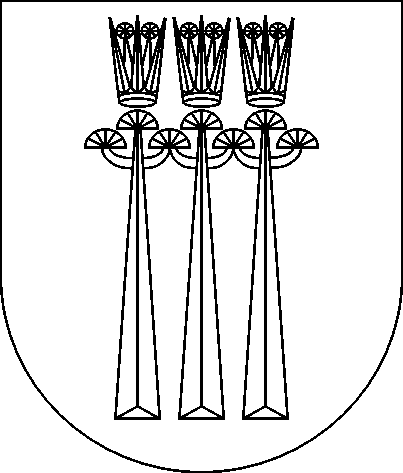 DRUSKININKŲ SAVIVALDYBĖS ADMINISTRACIJOS DIREKTORIUSĮSAKYMASDĖL DRUSKININKŲ SAVIVALDYBĖS PASIRENGIMO GRIPO PANDEMIJAI PLANO PATVIRTINIMO2022 m. birželio 23 d. Nr. V35-DruskininkaiVadovaudamasi Lietuvos Respublikos vietos savivaldos įstatymo 29 straipsnio 5 dalimi, 8 dalies 2 punktu,  Valstybės valdymo institucijų, įstaigų, savivaldybių ir kitų asmenų pasirengimo gripo pandemijai planų (priemonių planų) rengimo rekomendacijų, patvirtintų Lietuvos Respublikos sveikatos apsaugos ministro 2009 m. vasario 26 d. įsakymu Nr. V-141 „Dėl Valstybės valdymo institucijų, įstaigų, savivaldybių ir kitų asmenų pasirengimo gripo pandemijai planų (priemonių planų) rengimo rekomendacijų patvirtinimo“, 2 punktu ir Lietuvos Respublikos sveikatos apsaugos ministro 2019 m. liepos 19 d. įsakymu Nr. V-899 ,,Dėl pasirengimo gripo pandemijai 2019-2023 metų programos patvirtinimo“:1. T v i r t i n u Druskininkų savivaldybės pasirengimo gripo pandemijai planą (pridedama).2. P r i p a ž į s t u netekusiu galios Druskininkų savivaldybės administracijos direktoriaus 2015 m. spalio 21 d. įsakymą Nr. V35-934 „Dėl Druskininkų savivaldybės pasirengimo gripo pandemijai veiksmų plano pagal gripo pandemijos etapus tvirtinimo“.Šis įsakymas gali būti skundžiamas Administracinių bylų teisenos įstatymo nustatyta tvarka. Savivaldybės administracijos direktoriaus pavaduotoja,pavaduojanti savivaldybės administracijos direktorių					Parengė Eglė Sadauskaitė PATVIRTINTADruskininkų savivaldybėsadministracijos direktoriaus2022 m. birželio 23 d. įsakymu Nr.V35-DRUSKININKŲ savivaldybės PASIRENGIMO GRIPO PANDEMIJAI VEIKSMŲ PLANAS______________EtapasVeiksmaiVykdytojai1231-asis etapas:Tarppandeminis periodas,naujas gripo viruso potipis nenustatytas,gripo viruso potipis, sukeliantis sezoninį gripą, plinta tarp žmonių, gali būti nustatomas ir gyvūnams.PLANAVIMAS IR KOORDINAVIMASPLANAVIMAS IR KOORDINAVIMAS1-asis etapas:Tarppandeminis periodas,naujas gripo viruso potipis nenustatytas,gripo viruso potipis, sukeliantis sezoninį gripą, plinta tarp žmonių, gali būti nustatomas ir gyvūnams.1. Atliekant galimų pavojų ir ekstremaliųjų situacijų rizikos analizės peržiūrą, įvertinti gripo pandemijos pavojų ir, atsižvelgiant į atnaujintą analizę, patikslinti pasirengimo gripo pandemijai planus (priemonių planus) – ekstremaliųjų situacijų valdymo  planų sudedamąsias dalis arba jų priedus.Druskininkų savivaldybės administracija, Nacionalinis visuomenės sveikatos centras prie Sveikatos apsaugos ministerijos Alytaus departamentas Druskininkų skyrius (toliau – Druskininkų NVSC), Druskininkų savivaldybės asmens sveikatos priežiūros įstaigos (toliau – ASPĮ), ūkio subjektai.1-asis etapas:Tarppandeminis periodas,naujas gripo viruso potipis nenustatytas,gripo viruso potipis, sukeliantis sezoninį gripą, plinta tarp žmonių, gali būti nustatomas ir gyvūnams.2. Peržiūrėti turimus išteklius ir pajėgumus, reikalingus gripo pandemijai valdyti ar lokalizuoti, esant išteklių ir pajėgumų trūkumui, planuoti jų šalinimą. Druskininkų savivaldybės administracija, ASPĮ.1-asis etapas:Tarppandeminis periodas,naujas gripo viruso potipis nenustatytas,gripo viruso potipis, sukeliantis sezoninį gripą, plinta tarp žmonių, gali būti nustatomas ir gyvūnams.3. Sukaupti būtinųjų asmens apsaugos priemonių, skirtų apsisaugoti nuo kvėpavimo takų virusinių infekcijų, atsargas pagal Būtinųjų asmens apsaugos priemonių, skirtų apsisaugoti nuo kvėpavimo takų virusinių infekcijų, sąrašą, patvirtintą Lietuvos Respublikos sveikatos apsaugos ministro 2008 m. liepos 31 d. įsakymu Nr. V-719 „Dėl Būtinųjų asmens apsaugos priemonių, skirtų apsisaugoti nuo kvėpavimo takų virusinių infekcijų, sąrašo patvirtinimo“, numatyti jų paskirstymą.Druskininkų savivaldybės administracija,ASPĮ.1-asis etapas:Tarppandeminis periodas,naujas gripo viruso potipis nenustatytas,gripo viruso potipis, sukeliantis sezoninį gripą, plinta tarp žmonių, gali būti nustatomas ir gyvūnams.4. Pagal kompetenciją organizuoti ir (ar) dalyvauti įvairaus tipo pratybose, skirtose pasirengti gripo pandemijai, remtis jų rezultatais tobulinant pasirengimą gripo pandemijaiDruskininkų savivaldybės administracija, Druskininkų NVSC, VSB.1-asis etapas:Tarppandeminis periodas,naujas gripo viruso potipis nenustatytas,gripo viruso potipis, sukeliantis sezoninį gripą, plinta tarp žmonių, gali būti nustatomas ir gyvūnams.SITUACIJOS STEBĖJIMAS IR VERTINIMASSITUACIJOS STEBĖJIMAS IR VERTINIMAS1-asis etapas:Tarppandeminis periodas,naujas gripo viruso potipis nenustatytas,gripo viruso potipis, sukeliantis sezoninį gripą, plinta tarp žmonių, gali būti nustatomas ir gyvūnams.5. Vadovautis Europos Komisijos, Europos ligų prevencijos ir kontrolės centro, Pasaulio sveikatos organizacijos ir Sveikatos apsaugos ministerijos rekomendacijomis ir informacija apie gripo epidemiologinę situaciją pasaulyje, Europos Sąjungos šalyse narėse ir kitose kaimyninėse valstybėse; atitinkamai koreguoti Druskininkų savivaldybės pasirengimo gripo pandemijai veiksmų plane (toliau – Planas) numatytas priemones.Druskininkų savivaldybės administracija,Druskininkų NVSC.1-asis etapas:Tarppandeminis periodas,naujas gripo viruso potipis nenustatytas,gripo viruso potipis, sukeliantis sezoninį gripą, plinta tarp žmonių, gali būti nustatomas ir gyvūnams.6. Vykdyti nuolatinę gripo ir ūminių viršutinių kvėpavimo takų infekcijų epidemiologinę priežiūrą, ją periodiškai vertinti ir tobulinti, išaiškinti šių ligų protrūkius ir užtikrinti institucijų bendradarbiavimą.Druskininkų savivaldybės administracija, Druskininkų NVSC, ASPĮ, Druskininkų savivaldybės visuomenės sveikatos biuras (toliau – VSB).1-asis etapas:Tarppandeminis periodas,naujas gripo viruso potipis nenustatytas,gripo viruso potipis, sukeliantis sezoninį gripą, plinta tarp žmonių, gali būti nustatomas ir gyvūnams.PREVENCIJA IR LOKALIZAVIMASPREVENCIJA IR LOKALIZAVIMAS1-asis etapas:Tarppandeminis periodas,naujas gripo viruso potipis nenustatytas,gripo viruso potipis, sukeliantis sezoninį gripą, plinta tarp žmonių, gali būti nustatomas ir gyvūnams.7. Didinti skiepijimo nuo sezoninio gripo apimtis.Druskininkų savivaldybės administracija, Druskininkų NVSC, ASPĮ, VSB.1-asis etapas:Tarppandeminis periodas,naujas gripo viruso potipis nenustatytas,gripo viruso potipis, sukeliantis sezoninį gripą, plinta tarp žmonių, gali būti nustatomas ir gyvūnams.SVEIKATOS SISTEMOS ATSAKASSVEIKATOS SISTEMOS ATSAKAS1-asis etapas:Tarppandeminis periodas,naujas gripo viruso potipis nenustatytas,gripo viruso potipis, sukeliantis sezoninį gripą, plinta tarp žmonių, gali būti nustatomas ir gyvūnams.8. Numatyti alternatyvias, sveikatos priežiūros sistemai nepriklausančias patalpas (mokyklos, viešbučiai ir kt.) papildomai pacientų hospitalizacijai esant dideliam pacientų srautui.Druskininkų savivaldybės administracija,ASPĮ.1-asis etapas:Tarppandeminis periodas,naujas gripo viruso potipis nenustatytas,gripo viruso potipis, sukeliantis sezoninį gripą, plinta tarp žmonių, gali būti nustatomas ir gyvūnams.9. Aprūpinti sveikatos priežiūros įstaigas asmens apsaugos priemonėmis.Druskininkų savivaldybės administracija, ASPĮ.1-asis etapas:Tarppandeminis periodas,naujas gripo viruso potipis nenustatytas,gripo viruso potipis, sukeliantis sezoninį gripą, plinta tarp žmonių, gali būti nustatomas ir gyvūnams.10. Rinkti sergamumo gripu ir ūminėmis viršutinių kvėpavimo takų infekcijomis (toliau – ŪVKTI) duomenis, vertinti dinamiką.Druskininkų savivaldybės administracija, ASPĮ, VSB.1-asis etapas:Tarppandeminis periodas,naujas gripo viruso potipis nenustatytas,gripo viruso potipis, sukeliantis sezoninį gripą, plinta tarp žmonių, gali būti nustatomas ir gyvūnams.VISUOMENĖS INFORMAVIMAS IR KEITIMASIS INFORMACIJAVISUOMENĖS INFORMAVIMAS IR KEITIMASIS INFORMACIJA1-asis etapas:Tarppandeminis periodas,naujas gripo viruso potipis nenustatytas,gripo viruso potipis, sukeliantis sezoninį gripą, plinta tarp žmonių, gali būti nustatomas ir gyvūnams.11.Rekomenduoti švietimo mokyklų vadovams laikiną ugdymo proceso veiklos nutraukimą, jeigu dėl ligos nelanko pamokų 50 proc. ir daugiau mokinių (priešepideminiu laikotarpiu).Druskininkų savivaldybės administracija, Druskininkų NVSC, švietimo įstaigos.1-asis etapas:Tarppandeminis periodas,naujas gripo viruso potipis nenustatytas,gripo viruso potipis, sukeliantis sezoninį gripą, plinta tarp žmonių, gali būti nustatomas ir gyvūnams.12. Sergamumui pasiekus epideminį lygį, teikti informaciją ir rekomenduoti savivaldybės administracijos direktoriui skelbti epidemijos pradžią.Druskininkų NVSC.1-asis etapas:Tarppandeminis periodas,naujas gripo viruso potipis nenustatytas,gripo viruso potipis, sukeliantis sezoninį gripą, plinta tarp žmonių, gali būti nustatomas ir gyvūnams.13. Rekomenduoti nutraukti užsiėmimus mokyklose, jeigu dėl gripo ir ŪVKTI nelanko daugiau nei 20 proc. mokinių (esant paskelbtai gripo epidemijai).Druskininkų NVSC, Druskininkų savivaldybės administracija.1-asis etapas:Tarppandeminis periodas,naujas gripo viruso potipis nenustatytas,gripo viruso potipis, sukeliantis sezoninį gripą, plinta tarp žmonių, gali būti nustatomas ir gyvūnams.14. Rekomenduoti gripo epidemijos metu riboti masinius renginius ir neplanuoti naujų.Druskininkų savivaldybės administracija,  Druskininkų NVSC.2-asis etapas:Gripo pandemijos pavojaus periodas, naujo potipio gripo virusas nustatytas žmonėms.PLANAVIMAS IR KOORDINAVIMAS (VYKDYTI VISAS PRIEMONES, NUMATYTAS ANKSTESNIAME ETAPE)PLANAVIMAS IR KOORDINAVIMAS (VYKDYTI VISAS PRIEMONES, NUMATYTAS ANKSTESNIAME ETAPE)2-asis etapas:Gripo pandemijos pavojaus periodas, naujo potipio gripo virusas nustatytas žmonėms.15. Užtikrinti ASPĮ ir kitų tarnybų veiklos koordinavimą nustačius naujo gripo potipio sukeltą gripo atvejį.Druskininkų savivaldybės administracija,  Druskininkų NVSC.2-asis etapas:Gripo pandemijos pavojaus periodas, naujo potipio gripo virusas nustatytas žmonėms.16. Įvertinti ASPĮ pasirengimą valdyti pirmuosius naujo gripo viruso potipio sukeltus susirgimų atvejus ir jų veiksmingumą.Druskininkų savivaldybės administracija,  Druskininkų NVSC.2-asis etapas:Gripo pandemijos pavojaus periodas, naujo potipio gripo virusas nustatytas žmonėms.17. Koordinuoti pandeminio gripo viruso plitimą stabdančių priemonių organizavimą ir įvertinti jų veiksmingumą.Druskininkų savivaldybės administracija,  Druskininkų NVSC, ASPĮ.2-asis etapas:Gripo pandemijos pavojaus periodas, naujo potipio gripo virusas nustatytas žmonėms.18. Organizuoti stalo pratybas pagal parengtus pasirengimo gripo pandemijai planus ir remtis jų rezultatais tobulinant planus ir gerinant pasirengimą gripo pandemijai.Druskininkų savivaldybės administracija,  Druskininkų NVSC.2-asis etapas:Gripo pandemijos pavojaus periodas, naujo potipio gripo virusas nustatytas žmonėms.19. Peržiūrėti turimus išteklius ir pajėgumus, reikalingus gripo pandemijai valdyti ar lokalizuoti.Druskininkų savivaldybės administracija,  Druskininkų NVSC, ASPĮ.2-asis etapas:Gripo pandemijos pavojaus periodas, naujo potipio gripo virusas nustatytas žmonėms.20. Vadovautis Europos Komisijos, Europos ligų prevencijos ir kontrolės centro bei Pasaulio sveikatos organizacijos rekomendacijomis ir informacija apie gripo epidemiologinę situaciją pasaulyje, Europos Sąjungos šalyse narėse ir kitose kaimyninėse valstybėse; atitinkamai koreguoti plane numatytas priemones.Druskininkų savivaldybės administracija,  Druskininkų NVSC.2-asis etapas:Gripo pandemijos pavojaus periodas, naujo potipio gripo virusas nustatytas žmonėms.PREVENCIJA IR LOKALIZAVIMAS (VYKDYTI VISAS PRIEMONES, NUMATYTAS ANKSTESNIAME ETAPE)PREVENCIJA IR LOKALIZAVIMAS (VYKDYTI VISAS PRIEMONES, NUMATYTAS ANKSTESNIAME ETAPE)2-asis etapas:Gripo pandemijos pavojaus periodas, naujo potipio gripo virusas nustatytas žmonėms.21. Kaupti antivirusinių vaistų, vakcinų, asmeninių apsaugos priemonių atsargas.ASPĮ, Druskininkų savivaldybės administracija.2-asis etapas:Gripo pandemijos pavojaus periodas, naujo potipio gripo virusas nustatytas žmonėms.22. Įvertinti antivirusinių vaistų poreikį savivaldybėje, prioritetinių grupių sąrašus.Druskininkų savivaldybės administracija,  Druskininkų NVSC, ASPĮ.2-asis etapas:Gripo pandemijos pavojaus periodas, naujo potipio gripo virusas nustatytas žmonėms.23. Teikti rekomendacijas keliautojams, siekiant mažinti užsikrėtimo paukščių gripu riziką.Druskininkų NVSC.2-asis etapas:Gripo pandemijos pavojaus periodas, naujo potipio gripo virusas nustatytas žmonėms.24. Užtikrinti paukščių gripo protrūkių prevencijos, kontrolės ir likvidavimo priemones bei jų taikymą paukščių populiacijoje.Valstybinė maisto ir veterinarijos tarnyba Druskininkų poskyris (toliau – Druskininkų VMVT).2-asis etapas:Gripo pandemijos pavojaus periodas, naujo potipio gripo virusas nustatytas žmonėms.25. Taikyti rekomenduojamas gripo infekcijos plitimą ribojančias priemones.Druskininkų savivaldybės administracija, Ekstremalių situacijų komisija (toliau – ESK), ASPĮ, Druskininkų NVSC.2-asis etapas:Gripo pandemijos pavojaus periodas, naujo potipio gripo virusas nustatytas žmonėms.SVEIKATOS SISTEMOS ATSAKAS (VYKDYTI VISAS PRIEMONES, NUMATYTAS ANKSTESNIAME ETAPE)SVEIKATOS SISTEMOS ATSAKAS (VYKDYTI VISAS PRIEMONES, NUMATYTAS ANKSTESNIAME ETAPE)2-asis etapas:Gripo pandemijos pavojaus periodas, naujo potipio gripo virusas nustatytas žmonėms.26. Įvertinti asmens sveikatos priežiūros įstaigų galimybes izoliuoti, gydyti pavienius ligonius, užsikrėtusius nauju gripo viruso potipiu, taikyti priešepidemines priemones. Druskininkų savivaldybės administracija, ASPĮ, Druskininkų NVSC.2-asis etapas:Gripo pandemijos pavojaus periodas, naujo potipio gripo virusas nustatytas žmonėms.27. Įvertinti gebėjimą nustatyti ir valdyti gripo ir ūminių viršutinių kvėpavimo takų infekcijų protrūkius asmens sveikatos priežiūros įstaigose.Druskininkų savivaldybės administracija, ASPĮ, Druskininkų NVSC.2-asis etapas:Gripo pandemijos pavojaus periodas, naujo potipio gripo virusas nustatytas žmonėms.28. Įvertinti infekcijų kontrolės priemonių ir asmeninių apsaugos priemonių atsargas ASPĮ, siekiant užkirsti kelią hospitalinių infekcijų plitimui, vykdyti infekcijų kontrolės priemones.Druskininkų savivaldybės administracija, ASPĮ, Druskininkų NVSC.2-asis etapas:Gripo pandemijos pavojaus periodas, naujo potipio gripo virusas nustatytas žmonėms.29. Vertinti pasirengimo gripo pandemijai planuose numatytas visų lygių sveikatos sistemos atsako priemones, atkreipiant dėmesį į pacientų srautų valdymą ir pasirengimą masinei hospitalizacijai, pacientų izoliavimui ir gydymui.Druskininkų savivaldybės administracija, Druskininkų NVSC.2-asis etapas:Gripo pandemijos pavojaus periodas, naujo potipio gripo virusas nustatytas žmonėms.30. Planuoti sveikatos priežiūros įstaigų darbą esant dideliam darbuotojų trūkumui.Druskininkų savivaldybės administracija, ESK, Druskininkų NVSC, ASPĮ.2-asis etapas:Gripo pandemijos pavojaus periodas, naujo potipio gripo virusas nustatytas žmonėms.VISUOMENĖS INFORMAVIMAS IR KEITIMASIS INFORMACIJA (VYKDYTI VISAS PRIEMONES, NUMATYTAS ANKSTESNIAME ETAPE)VISUOMENĖS INFORMAVIMAS IR KEITIMASIS INFORMACIJA (VYKDYTI VISAS PRIEMONES, NUMATYTAS ANKSTESNIAME ETAPE)2-asis etapas:Gripo pandemijos pavojaus periodas, naujo potipio gripo virusas nustatytas žmonėms.31. Skelbti Sveikatos apsaugos ministerijos patvirtintą  informaciją apie gripo epidemiologinę situaciją, gripo pandemijos keliamą grėsmę ir planuojamas prevencines priemones visuomenei, rizikos grupėms ir žiniasklaidai.VSB, Druskininkų NVSC, Druskininkų savivaldybės administracija, ASPĮ.2-asis etapas:Gripo pandemijos pavojaus periodas, naujo potipio gripo virusas nustatytas žmonėms.32. Keistis informacija tarp sveikatos ir priežiūros, ne sveikatos priežiūros institucijų savivaldybės lygiu.Druskininkų savivaldybės administracija, Druskininkų NVSC, VSB, ASPĮ.2-asis etapas:Gripo pandemijos pavojaus periodas, naujo potipio gripo virusas nustatytas žmonėms.33. Teikti sveikatos priežiūros specialistams ir visuomenei Sveikatos apsaugos ministerijos patvirtintą informaciją apie riziką žmonėms dėl sezoninio gripo ir paukščių gripo plitimo.VSB, Druskininkų NVSC, VMVT, Druskininkų savivaldybės administracija.2-asis etapas:Gripo pandemijos pavojaus periodas, naujo potipio gripo virusas nustatytas žmonėms.34. Vykdyti infekcijos plitimo tarp sergančių asmenų kontrolės priemones; mokyti sveikatos priežiūros įstaigų darbuotojus naudotis asmeninėmis apsaugos priemonėmis.Druskininkų NVSC, įstaigos užtikrinančios būtinuosius visuomenės poreikius, VSB, ASPĮ.3-iasis etapas:Gripo pandemija, naujo potipio gripo viruso sukelti susirgimai sparčiai plinta žmonių populiacijojePLANAVIMAS IR KOORDINAVIMASPLANAVIMAS IR KOORDINAVIMAS3-iasis etapas:Gripo pandemija, naujo potipio gripo viruso sukelti susirgimai sparčiai plinta žmonių populiacijoje35. Įvertinti turimus išteklius ir pajėgumus, reikalingus gripo pandemijai valdyti ar lokalizuoti, ir numatyti jų poreikį.Druskininkų savivaldybės administracija, ASPĮ.3-iasis etapas:Gripo pandemija, naujo potipio gripo viruso sukelti susirgimai sparčiai plinta žmonių populiacijoje36. Taikyti ir koordinuoti priemones, numatytas pasirengimo gripo pandemijai plane – ekstremaliųjų situacijų valdymo planų sudedamosiose dalyse arba jų prieduose.Druskininkų savivaldybės administracija, ESK, Druskininkų NVSC.3-iasis etapas:Gripo pandemija, naujo potipio gripo viruso sukelti susirgimai sparčiai plinta žmonių populiacijoje37. Nustatyti papildomų išteklių poreikį galimoms artėjančioms gripo pandemijų bangoms.ASPĮ, Druskininkų savivaldybės administracija, ESK.3-iasis etapas:Gripo pandemija, naujo potipio gripo viruso sukelti susirgimai sparčiai plinta žmonių populiacijojeSITUACIJOS STEBĖJIMAS IR VERTINIMAS (VYKDYTI VISAS PRIEMONES, NUMATYTAS ANKSTESNIAME ETAPE)SITUACIJOS STEBĖJIMAS IR VERTINIMAS (VYKDYTI VISAS PRIEMONES, NUMATYTAS ANKSTESNIAME ETAPE)3-iasis etapas:Gripo pandemija, naujo potipio gripo viruso sukelti susirgimai sparčiai plinta žmonių populiacijoje38. Tęsti sustiprintą gripo epidemiologinę priežiūrą, siekiant iš anksto numatyti artėjančią kitą gripo pandemijos bangą.Druskininkų NVSC.3-iasis etapas:Gripo pandemija, naujo potipio gripo viruso sukelti susirgimai sparčiai plinta žmonių populiacijoje39. Stebėti galimus pandeminio gripo epidemiologinius, virusologinius ir klinikinius pokyčius.Druskininkų NVSC, ASPĮ.3-iasis etapas:Gripo pandemija, naujo potipio gripo viruso sukelti susirgimai sparčiai plinta žmonių populiacijoje40. Vykdyti pandeminio gripo stebėseną ir įvertinti jo poveikį, sergamumą, mirštamumą, praleistų dėl ligos dienų skaičių, sveikatos priežiūros darbuotojų ir kitų svarbių sričių darbuotojų skaičių, sveikatos priežiūros įstaigų išteklius, lovadienius, priėmimo skyrių apkrovą, alternatyvių sveikatos priežiūros priemonių naudojimo galimybes, lavoninių talpą ir kitą susijusią statistiką.ASPĮ, Druskininkų savivaldybės administracija, Druskininkų NVSC. 3-iasis etapas:Gripo pandemija, naujo potipio gripo viruso sukelti susirgimai sparčiai plinta žmonių populiacijoje41. Aktyvėjant ir plintant pandeminiam gripui, koreguoti epidemiologinės priežiūros sistemą.Druskininkų NVSC.3-iasis etapas:Gripo pandemija, naujo potipio gripo viruso sukelti susirgimai sparčiai plinta žmonių populiacijojePREVENCIJA IR LOKALIZAVIMAS (VYKDYTI VISAS PRIEMONES, NUMATYTAS ANKSTESNIAME ETAPE)PREVENCIJA IR LOKALIZAVIMAS (VYKDYTI VISAS PRIEMONES, NUMATYTAS ANKSTESNIAME ETAPE)3-iasis etapas:Gripo pandemija, naujo potipio gripo viruso sukelti susirgimai sparčiai plinta žmonių populiacijoje42. Koordinuoti sveikatos sektoriaus ir kitų žinybų veiklą, nustačius naujo gripo viruso potipio sukeltą gripo atvejį (-us).Druskininkų savivaldybės administracija, ESK, Druskininkų NVSC, ASPĮ.3-iasis etapas:Gripo pandemija, naujo potipio gripo viruso sukelti susirgimai sparčiai plinta žmonių populiacijoje43. Įvertinti antivirusinių vaistų ir vakcinų atsargas, jų tinkamumą, paskirstymą, pervežimo ir tiekimo tvarką.Druskininkų savivaldybės administracija, ASPĮ, Druskininkų NVSC.3-iasis etapas:Gripo pandemija, naujo potipio gripo viruso sukelti susirgimai sparčiai plinta žmonių populiacijoje44. Esant galimybei pradėti skiepyti pandeminio gripo skiepais asmenis pagal nustatytas prioritetines grupes.Druskininkų NVSC, ASPĮ, Druskininkų savivaldybės administracija.3-iasis etapas:Gripo pandemija, naujo potipio gripo viruso sukelti susirgimai sparčiai plinta žmonių populiacijojeSVEIKATOS SISTEMOS ATSAKAS (VYKDYTI VISAS PRIEMONES, NUMATYTAS ANKSTESNIAME ETAPE)SVEIKATOS SISTEMOS ATSAKAS (VYKDYTI VISAS PRIEMONES, NUMATYTAS ANKSTESNIAME ETAPE)3-iasis etapas:Gripo pandemija, naujo potipio gripo viruso sukelti susirgimai sparčiai plinta žmonių populiacijoje45. Vykdyti infekcijos plitimo tarp sergančių asmenų kontrolės priemones; mokyti sveikatos priežiūros įstaigų darbuotojus naudotis asmeninėmis apsaugos priemonėmis.Druskininkų NVSC, įstaigos užtikrinančios būtinuosius visuomenės poreikius, VSB, ASPĮ.3-iasis etapas:Gripo pandemija, naujo potipio gripo viruso sukelti susirgimai sparčiai plinta žmonių populiacijoje46. Taikyti pasirengimo gripo pandemijai plane numatytų sveikatos priežiūros ir būtinųjų paslaugų teikimo priemones; stebėti sveikatos priežiūros įstaigų būklę; paskirstyti papildomus žmogiškuosius išteklius; teikti medicinines ir nemedicinines paslaugas pacientams, gydomiems alternatyviose sveikatos priežiūros sistemai nepriklausančiose patalpose (viešbučiuose, mokyklose ir kt.); teikti psichologinę ir socialinę paramą sveikatos priežiūros darbuotojams, nukentėjusiems asmenims ir bendruomenėms.Druskininkų savivaldybės administracija, ESK, ASPĮ, Druskininkų NVSC, pedagoginė psichologinė tarnyba.3-iasis etapas:Gripo pandemija, naujo potipio gripo viruso sukelti susirgimai sparčiai plinta žmonių populiacijojePEREINAMASIS LAIKOTARPISPEREINAMASIS LAIKOTARPIS4-asis etapas:Rizika užsikrėsti naujo potipio viruso sukeltu gripu ir atsako priemonių poreikis mažėjaPLANAVIMAS IR KOORDINAVIMASPLANAVIMAS IR KOORDINAVIMAS4-asis etapas:Rizika užsikrėsti naujo potipio viruso sukeltu gripu ir atsako priemonių poreikis mažėja47. Atlikti gripo poveikio ir pasirengimo gripo pandemijai vertinimą savivaldybės lygiu remiantis pasirengimo gripo pandemijai plano įgyvendinimo rezultatais, pagal šio vertinimo rezultatus stiprinti pasirengimą gripo pandemijai.Druskininkų savivaldybės administracija, Druskininkų NVSC. 4-asis etapas:Rizika užsikrėsti naujo potipio viruso sukeltu gripu ir atsako priemonių poreikis mažėja48. Teikti siūlymus savivaldybės institucijoms dėl pasirengimo gripo pandemijai priemonių tobulinimo.Druskininkų savivaldybės administracija, ESK, Druskininkų NVSC.4-asis etapas:Rizika užsikrėsti naujo potipio viruso sukeltu gripu ir atsako priemonių poreikis mažėja49. Numatyti papildomų išteklių poreikį kitai gripo pandemijai.Druskininkų savivaldybės administracija, ESK, ASPĮ.4-asis etapas:Rizika užsikrėsti naujo potipio viruso sukeltu gripu ir atsako priemonių poreikis mažėjaSVEIKATOS SISTEMOS ATSAKASSVEIKATOS SISTEMOS ATSAKAS4-asis etapas:Rizika užsikrėsti naujo potipio viruso sukeltu gripu ir atsako priemonių poreikis mažėja50. Atnaujinti planinių sveikatos paslaugų teikimą.Druskininkų savivaldybės administracija, ESK, ASPĮ.4-asis etapas:Rizika užsikrėsti naujo potipio viruso sukeltu gripu ir atsako priemonių poreikis mažėja51. Peržiūrėti ir atnaujinti pasirengimo gripo pandemijai planus atsižvelgiant į gripo pandemijos patirtį.ASPĮ, kitos gyvybiškai svarbios įstaigos, Druskininkų NVSC, Druskininkų savivaldybės administracija.4-asis etapas:Rizika užsikrėsti naujo potipio viruso sukeltu gripu ir atsako priemonių poreikis mažėjaVISUOMENĖS INFORMAVIMAS IR KEITIMASIS INFORMACIJAVISUOMENĖS INFORMAVIMAS IR KEITIMASIS INFORMACIJA4-asis etapas:Rizika užsikrėsti naujo potipio viruso sukeltu gripu ir atsako priemonių poreikis mažėja52. Keistis informacija tarp sveikatos priežiūros ir ne sveikatos priežiūros įstaigų.Druskininkų savivaldybės administracija, ESK, Druskininkų NVSC, ASPĮ, VSB.